Massachusetts Department of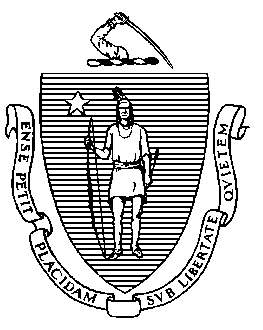 Elementary and Secondary Education75 Pleasant Street, Malden, Massachusetts 02148-4906 	       Telephone: (781) 338-3000                                                                                                                 TTY: N.E.T. Relay 1-800-439-2370MEMORANDUM_________________________________________________________________________________Jeffrey C. RileyCommissionerTo:Members of the Board of Elementary and Secondary EducationFrom:	Jeffrey C. Riley, CommissionerDate:	April 12, 2019Subject:Grant Packages for the Board of Elementary and Secondary EducationPursuant to the authority given to me by the Board of Elementary and Secondary Education at its October 21, 2008 meeting, I approved the following competitive grants.Pursuant to the authority given to me by the Board of Elementary and Secondary Education at its October 21, 2008 meeting, I approved the following competitive grants.Pursuant to the authority given to me by the Board of Elementary and Secondary Education at its October 21, 2008 meeting, I approved the following competitive grants.Pursuant to the authority given to me by the Board of Elementary and Secondary Education at its October 21, 2008 meeting, I approved the following competitive grants.FUND CODEGRANT PROGRAMNUMBER OFPROPOSALS APPROVEDAMOUNT144-218High Quality Instruction - Summer Planning Grants21$199,137327-326Empowering Educators through Autonomy Planning Grant3$59,600336Improving Student Access to Behavioral and Mental Health Services55$5,458,683641Teen Dating Violence Prevention and Intervention Program9$150,000722School Nutrition Equipment Assistance Grant for High Need Districts22$469,569TOTAL TOTAL 110  $6,336,989NAME OF GRANT PROGRAM:High Quality Instruction - Summer Planning GrantsHigh Quality Instruction - Summer Planning GrantsFUND CODE: 144/218FUNDS ALLOCATED:     $146,296 (State) $52,844 (Federal)$146,296 (State) $52,844 (Federal)$146,296 (State) $52,844 (Federal)FUNDS REQUESTED:$199,137$199,137$199,137PURPOSE: The purpose of this competitive grant program is to provide districts with funding to support teachers to deepen their understanding and implementation of high-quality instructional materials, methodologies and programs to support the revised 2017 English Language Arts-Literacy, 2017 Mathematics Curriculum Frameworks, and the 2016 Science and Technology/Engineering (STE) standards. Grant applications may take three paths:
Path 1. Planning for high-quality instructional materials
Path 2. Implementing high-quality instructional materials
Path 3. Piloting high-quality middle school STE instructional materials (OpenSciEd)PURPOSE: The purpose of this competitive grant program is to provide districts with funding to support teachers to deepen their understanding and implementation of high-quality instructional materials, methodologies and programs to support the revised 2017 English Language Arts-Literacy, 2017 Mathematics Curriculum Frameworks, and the 2016 Science and Technology/Engineering (STE) standards. Grant applications may take three paths:
Path 1. Planning for high-quality instructional materials
Path 2. Implementing high-quality instructional materials
Path 3. Piloting high-quality middle school STE instructional materials (OpenSciEd)PURPOSE: The purpose of this competitive grant program is to provide districts with funding to support teachers to deepen their understanding and implementation of high-quality instructional materials, methodologies and programs to support the revised 2017 English Language Arts-Literacy, 2017 Mathematics Curriculum Frameworks, and the 2016 Science and Technology/Engineering (STE) standards. Grant applications may take three paths:
Path 1. Planning for high-quality instructional materials
Path 2. Implementing high-quality instructional materials
Path 3. Piloting high-quality middle school STE instructional materials (OpenSciEd)PURPOSE: The purpose of this competitive grant program is to provide districts with funding to support teachers to deepen their understanding and implementation of high-quality instructional materials, methodologies and programs to support the revised 2017 English Language Arts-Literacy, 2017 Mathematics Curriculum Frameworks, and the 2016 Science and Technology/Engineering (STE) standards. Grant applications may take three paths:
Path 1. Planning for high-quality instructional materials
Path 2. Implementing high-quality instructional materials
Path 3. Piloting high-quality middle school STE instructional materials (OpenSciEd)NUMBER OF PROPOSALS RECEIVED: NUMBER OF PROPOSALS RECEIVED: 5656NUMBER OF PROPOSALS RECOMMENDED: NUMBER OF PROPOSALS RECOMMENDED: 2121NUMBER OF PROPOSALS NOT RECOMMENDED: NUMBER OF PROPOSALS NOT RECOMMENDED: 3535RESULT OF FUNDING: Grant recipients proposed activities to support teacher-led professional development studying, implementing high-quality instructional materials, and participating in the Piloting program for OpenSciED. Districts are seeking to ensure that their curricular materials are aligned to our challenging state standards, and with good reason. Recent research has found that, in some cases, the adoption of high-quality instructional materials produced a larger effect on student learning than the effect of having an experienced teacher versus a novice teacher. For the context of this grant, high-quality instructional materials are defined as those that have been verified as aligned to rigorous college- and career-ready standards by a neutral third-party evaluator.RESULT OF FUNDING: Grant recipients proposed activities to support teacher-led professional development studying, implementing high-quality instructional materials, and participating in the Piloting program for OpenSciED. Districts are seeking to ensure that their curricular materials are aligned to our challenging state standards, and with good reason. Recent research has found that, in some cases, the adoption of high-quality instructional materials produced a larger effect on student learning than the effect of having an experienced teacher versus a novice teacher. For the context of this grant, high-quality instructional materials are defined as those that have been verified as aligned to rigorous college- and career-ready standards by a neutral third-party evaluator.RESULT OF FUNDING: Grant recipients proposed activities to support teacher-led professional development studying, implementing high-quality instructional materials, and participating in the Piloting program for OpenSciED. Districts are seeking to ensure that their curricular materials are aligned to our challenging state standards, and with good reason. Recent research has found that, in some cases, the adoption of high-quality instructional materials produced a larger effect on student learning than the effect of having an experienced teacher versus a novice teacher. For the context of this grant, high-quality instructional materials are defined as those that have been verified as aligned to rigorous college- and career-ready standards by a neutral third-party evaluator.RESULT OF FUNDING: Grant recipients proposed activities to support teacher-led professional development studying, implementing high-quality instructional materials, and participating in the Piloting program for OpenSciED. Districts are seeking to ensure that their curricular materials are aligned to our challenging state standards, and with good reason. Recent research has found that, in some cases, the adoption of high-quality instructional materials produced a larger effect on student learning than the effect of having an experienced teacher versus a novice teacher. For the context of this grant, high-quality instructional materials are defined as those that have been verified as aligned to rigorous college- and career-ready standards by a neutral third-party evaluator.RECIPIENTSAMOUNTSFund Code 218 StateAmherst Public Schools$9,780 Athol-Royalston Regional School District$9,941Boston Public Schools (2 awards)$28,000Central Berkshire Regional School District$9,620Chelsea Public Schools $8,000 Fall River Public Schools$20,000Fitchburg Public Schools and Leominster Public Schools (Joint award)$10,000 Haverhill Public Schools $9,960 Holyoke Public Schools $9,995 Lynn Public Schools$13,950Northampton Public Schools$6,300North Brookfield Public Schools$5,755Winchendon Public Schools$4,995TOTAL STATE FUNDS:$146,296Fund Code 144 FederalBarnstable Public Schools $4,500 Hadley Public Schools $8,500 Narragansett Regional School District $9,500Pentucket Regional School District $7,500Plymouth Public Schools $8,151 Reading Public Schools$5,190 Weymouth Public Schools $9,500 TOTAL FEDERAL FUNDS:$52,841Total Funds (State $146,296) and (Federal $52,841)$199,137NAME OF GRANT PROGRAM:   Empowering Educators through Autonomy Planning GrantEmpowering Educators through Autonomy Planning GrantFUND CODE: 327-326FUNDS ALLOCATED:     $59,600 (State/Private)$59,600 (State/Private)$59,600 (State/Private)FUNDS REQUESTED:$89,600 $89,600 $89,600 PURPOSE: The purpose of this competitive planning grant program is to support school districts develop structures to support school-based autonomy.PURPOSE: The purpose of this competitive planning grant program is to support school districts develop structures to support school-based autonomy.PURPOSE: The purpose of this competitive planning grant program is to support school districts develop structures to support school-based autonomy.PURPOSE: The purpose of this competitive planning grant program is to support school districts develop structures to support school-based autonomy.NUMBER OF PROPOSALS RECEIVED: NUMBER OF PROPOSALS RECEIVED: 33NUMBER OF PROPOSALS RECOMMENDED: NUMBER OF PROPOSALS RECOMMENDED: 3 (1 applicant declined funds)3 (1 applicant declined funds)NUMBER OF PROPOSALS NOT RECOMMENDED:NUMBER OF PROPOSALS NOT RECOMMENDED:00RESULT OF FUNDING: The purpose of this new competitive planning grant is to provide districts with funding and support to explore structures that promote greater school-level autonomy and empower educators. The funds will assist local stakeholders to participate in an exploration process to determine how their school community can best create sustained autonomy. RESULT OF FUNDING: The purpose of this new competitive planning grant is to provide districts with funding and support to explore structures that promote greater school-level autonomy and empower educators. The funds will assist local stakeholders to participate in an exploration process to determine how their school community can best create sustained autonomy. RESULT OF FUNDING: The purpose of this new competitive planning grant is to provide districts with funding and support to explore structures that promote greater school-level autonomy and empower educators. The funds will assist local stakeholders to participate in an exploration process to determine how their school community can best create sustained autonomy. RESULT OF FUNDING: The purpose of this new competitive planning grant is to provide districts with funding and support to explore structures that promote greater school-level autonomy and empower educators. The funds will assist local stakeholders to participate in an exploration process to determine how their school community can best create sustained autonomy. RECIPIENTSAMOUNTSHudson Public Schools$29,600Randolph Public Schools$30,000TOTAL STATE and FOUNDATION FUNDS$59,600NAME OF GRANT PROGRAM:   Improving Student Access to Behavioral and Mental Health ServicesImproving Student Access to Behavioral and Mental Health ServicesFUND CODE: 336FUNDS ALLOCATED:     $5,458,683 (State)$5,458,683 (State)$5,458,683 (State)FUNDS REQUESTED:$5,778,833$5,778,833$5,778,833PURPOSE: The goal of this competitive state-funded grant program is to improve student behavioral and mental health outcomes. This grant will support Massachusetts public school districts and communities to student access to behavioral and mental health services by building the capacity of school districts and community-based providers to develop comprehensive, integrated systems for student support. PURPOSE: The goal of this competitive state-funded grant program is to improve student behavioral and mental health outcomes. This grant will support Massachusetts public school districts and communities to student access to behavioral and mental health services by building the capacity of school districts and community-based providers to develop comprehensive, integrated systems for student support. PURPOSE: The goal of this competitive state-funded grant program is to improve student behavioral and mental health outcomes. This grant will support Massachusetts public school districts and communities to student access to behavioral and mental health services by building the capacity of school districts and community-based providers to develop comprehensive, integrated systems for student support. PURPOSE: The goal of this competitive state-funded grant program is to improve student behavioral and mental health outcomes. This grant will support Massachusetts public school districts and communities to student access to behavioral and mental health services by building the capacity of school districts and community-based providers to develop comprehensive, integrated systems for student support. NUMBER OF PROPOSALS RECEIVED:NUMBER OF PROPOSALS RECEIVED:5858NUMBER OF PROPOSALS RECOMMENDED:NUMBER OF PROPOSALS RECOMMENDED:5555NUMBER OF PROPOSALS NOT RECOMMENDED:NUMBER OF PROPOSALS NOT RECOMMENDED:33RESULT OF FUNDING: A total of 55 grantees (working with more than 59 districts and 234 schools) will receive funds to implement activities that increase student access to behavioral and mental health services. In particular, Category A of this grant will support efforts related to: contracting with licensed community-based providers; improving coordination with community based-services and community-based providers to improve connections for students and establish more comprehensive continuums of care; and increasing opportunities for related professional development for school staff, including on how to identify students in need of behavioral and mental health support. Category B of the grant will support participation in state-offered professional development provided by DESE and its partners. Amounts below reflect the total amount awarded to the applicant, including amounts needed for July 1, 2019-June 30, 2020, which will only be provided contingent upon a continued appropriation beyond the line-item expiration date of June 30, 2019. Grant awards range from $12,637 to $311,150. RESULT OF FUNDING: A total of 55 grantees (working with more than 59 districts and 234 schools) will receive funds to implement activities that increase student access to behavioral and mental health services. In particular, Category A of this grant will support efforts related to: contracting with licensed community-based providers; improving coordination with community based-services and community-based providers to improve connections for students and establish more comprehensive continuums of care; and increasing opportunities for related professional development for school staff, including on how to identify students in need of behavioral and mental health support. Category B of the grant will support participation in state-offered professional development provided by DESE and its partners. Amounts below reflect the total amount awarded to the applicant, including amounts needed for July 1, 2019-June 30, 2020, which will only be provided contingent upon a continued appropriation beyond the line-item expiration date of June 30, 2019. Grant awards range from $12,637 to $311,150. RESULT OF FUNDING: A total of 55 grantees (working with more than 59 districts and 234 schools) will receive funds to implement activities that increase student access to behavioral and mental health services. In particular, Category A of this grant will support efforts related to: contracting with licensed community-based providers; improving coordination with community based-services and community-based providers to improve connections for students and establish more comprehensive continuums of care; and increasing opportunities for related professional development for school staff, including on how to identify students in need of behavioral and mental health support. Category B of the grant will support participation in state-offered professional development provided by DESE and its partners. Amounts below reflect the total amount awarded to the applicant, including amounts needed for July 1, 2019-June 30, 2020, which will only be provided contingent upon a continued appropriation beyond the line-item expiration date of June 30, 2019. Grant awards range from $12,637 to $311,150. RESULT OF FUNDING: A total of 55 grantees (working with more than 59 districts and 234 schools) will receive funds to implement activities that increase student access to behavioral and mental health services. In particular, Category A of this grant will support efforts related to: contracting with licensed community-based providers; improving coordination with community based-services and community-based providers to improve connections for students and establish more comprehensive continuums of care; and increasing opportunities for related professional development for school staff, including on how to identify students in need of behavioral and mental health support. Category B of the grant will support participation in state-offered professional development provided by DESE and its partners. Amounts below reflect the total amount awarded to the applicant, including amounts needed for July 1, 2019-June 30, 2020, which will only be provided contingent upon a continued appropriation beyond the line-item expiration date of June 30, 2019. Grant awards range from $12,637 to $311,150. RECIPIENTSAMOUNTSAbby Kelley Foster Charter Public (Worcester) [FY19-Cat A: $8995; FY20-Cat A: $26412; Cat B: $0]$35,407Advanced Math and Science Academy Charter (Marlborough) [FY19-Cat A: $11998; FY20-Cat A: $87913; Cat B: $9997]$109,908Agawam [FY19-Cat A: $8000; FY20-Cat A: $85725; Cat B: $0]$93,725Amesbury [FY19-Cat A: $5050; FY20-Cat A: $90000; Cat B: $0]$95,050Attleboro [FY19-Cat A: $5000; FY20-Cat A: $95000; Cat B: $10000]$110,000Berkshire Arts and Technology Charter Public (Adams) [FY19-Cat A: $6691; FY20-Cat A: $65848; Cat B: $0]$72,539Berkshire Hills (Stockbridge) [FY19-Cat A: $10000; FY20-Cat A: $90000; Cat B: $0]$100,000Boston [FY19-Cat A: $0; FY20-Cat A: $100000; Cat B: $10000]$110,000Bourne [FY19-Cat A: $0; FY20-Cat A: $100000; Cat B: $10000]$110,000Cambridge [FY19-Cat A: $0; FY20-Cat A: $100000; Cat B: $0]$100,000Chelsea [FY19-Cat A: $0; FY20-Cat A: $100000; Cat B: $10000]$110,000Chicopee [FY19-Cat A: $0; FY20-Cat A: $100000; Cat B: $10000]$110,000Codman Academy Charter Public (Boston) [FY19-Cat A: $9800; FY20-Cat A: $88800; Cat B: $9600]$108,200Concord-Carlisle [FY19-Cat A: $3000; FY20-Cat A: $94500; Cat B: $0]$97,500East Bridgewater [FY19-Cat A: $0; FY20-Cat A: $30800; Cat B: $0]$30,800Essex North Shore Agricultural and Technical School District (Hathorne) [FY19-Cat A: $20000; FY20-Cat A: $80000; Cat B: $10000]$110,000Fall River [FY19-Cat A: $15000; FY20-Cat A: $85000; Cat B: $10000]$110,000Framingham [FY19-Cat A: $10000; FY20-Cat A: $90000; Cat B: $10000]$110,000Gardner [FY19-Cat A: $0; FY20-Cat A: $65000; Cat B: $10000]$75,000Greater Fall River Regional Vocational Technical [FY19-Cat A: $9935; FY20-Cat A: $79731; Cat B: $10000]$99,666Greater Lowell Regional Vocational Technical [FY19-Cat A: $0; FY20-Cat A: $92750; Cat B: $0]$92,750Greenfield [FY19-Cat A: $5000; FY20-Cat A: $90000; Cat B: $10000]$105,000Hampden-Wilbraham [FY19-Cat A: $20000; FY20-Cat A: $80000; Cat B: $10000]$110,000Hatfield [FY19-Cat A: $1540; FY20-Cat A: $11097; Cat B: $0]$12,637Haverhill [FY19-Cat A: $5000; FY20-Cat A: $95000; Cat B: $10000]$110,000Holyoke [FY19-Cat A: $560; FY20-Cat A: $99440; Cat B: $10000]$110,000Hudson [FY19-Cat A: $4000; FY20-Cat A: $96000; Cat B: $10000]$110,000King Philip (Norfolk, Plainville, and Wrentham) [FY19-Cat A: $26350; FY20-Cat A: $264800; Cat B: $20000]$311,150Lowell [FY19-Cat A: $13640; FY20-Cat A: $86360; Cat B: $10000]$110,000Map Academy Charter (Plymouth) [FY19-Cat A: $4000; FY20-Cat A: $96000; Cat B: $10000]$110,000Marblehead [FY19-Cat A: $0; FY20-Cat A: $100000; Cat B: $5000]$105,000Martha's Vineyard [FY19-Cat A: $0; FY20-Cat A: $100000; Cat B: $8041]$108,041MATCH Charter Public School (Boston) [FY19-Cat A: $3000; FY20-Cat A: $45000; Cat B: $2500]$50,500Methuen [FY19-Cat A: $50000; FY20-Cat A: $50000; Cat B: $0]$100,000Minuteman Regional Vocational Technical (Lexington) [FY19-Cat A: $0; FY20-Cat A: $93600; Cat B: $10000]$103,600Nauset (Orleans) [FY19-Cat A: $8694; FY20-Cat A: $79176; Cat B: $0]$87,870Pioneer Valley Performing Arts Charter Public (South Hadley) [FY19-Cat A: $2170; FY20-Cat A: $68251; Cat B: $0]$70,421Plymouth [FY19-Cat A: $9197; FY20-Cat A: $90803; Cat B: $10000]$110,000Quabbin (Barre) [FY19-Cat A: $0; FY20-Cat A: $100000; Cat B: $10000]$110,000Quaboag Regional (Warren) [FY19-Cat A: $15625; FY20-Cat A: $84375; Cat B: $10000]$110,000Reading [FY19-Cat A: $0; FY20-Cat A: $63762; Cat B: $0]$63,762Sandwich [FY19-Cat A: $36000; FY20-Cat A: $64000; Cat B: $10000]$110,000Shrewsbury [FY19-Cat A: $10000; FY20-Cat A: $90000; Cat B: $0]$100,000Somerset [FY19-Cat A: $0; FY20-Cat A: $89000; Cat B: $10000]$99,000Somerville [FY19-Cat A: $0; FY20-Cat A: $100000; Cat B: $10000]$110,000Southbridge [FY19-Cat A: $30000; FY20-Cat A: $70000; Cat B: $0]$100,000Southeastern Regional Vocational Technical (South Easton) [FY19-Cat A: $0; FY20-Cat A: $99991; Cat B: $0]$99,991Taunton [FY19-Cat A: $5480; FY20-Cat A: $91550; Cat B: $10000]$107,030Wachusett (Jefferson) [FY19-Cat A: $0; FY20-Cat A: $100000; Cat B: $0]$100,000Wareham [FY19-Cat A: $10850; FY20-Cat A: $89150; Cat B: $10000]$110,000Weymouth [FY19-Cat A: $10080; FY20-Cat A: $89920; Cat B: $0]$100,000Whittier Regional Vocational Technical (Haverhill) [FY19-Cat A: $1800; FY20-Cat A: $56336; Cat B: $6000]$64,136Winchendon [FY19-Cat A: $0; FY20-Cat A: $100000; Cat B: $10000]$110,000Woburn [FY19-Cat A: $0; FY20-Cat A: $40000; Cat B: $0]$40,000Worcester [FY19-Cat A: $1633; FY20-Cat A: $98367; Cat B: $10000]$110,000TOTAL STATE FUNDS$5,458,683NAME OF GRANT PROGRAM:   Teen Dating Violence Prevention and Intervention ProgramTeen Dating Violence Prevention and Intervention ProgramFUND CODE: 641FUNDS ALLOCATED:     $150,000 (State)$150,000 (State)$150,000 (State)FUNDS REQUESTED:$150,000$150,000$150,000PURPOSE: The purpose of this competitive grant is to provide a program in public schools from grades 5 through 12 that will promote healthy relationships and address teen dating violence.PURPOSE: The purpose of this competitive grant is to provide a program in public schools from grades 5 through 12 that will promote healthy relationships and address teen dating violence.PURPOSE: The purpose of this competitive grant is to provide a program in public schools from grades 5 through 12 that will promote healthy relationships and address teen dating violence.PURPOSE: The purpose of this competitive grant is to provide a program in public schools from grades 5 through 12 that will promote healthy relationships and address teen dating violence.NUMBER OF PROPOSALS RECEIVED:NUMBER OF PROPOSALS RECEIVED:9 (Note: a 10th applicant withdrew their application)9 (Note: a 10th applicant withdrew their application)NUMBER OF PROPOSALS RECOMMENDED:NUMBER OF PROPOSALS RECOMMENDED:99NUMBER OF PROPOSALS NOT RECOMMENDED:NUMBER OF PROPOSALS NOT RECOMMENDED:00RESULT OF FUNDING: This funding will assist nine districts in creating and implementing programs to promote healthy relationships, address dating violence and strengthen referrals to and partnerships with community based agencies for provision of mental health, legal or other support services.RESULT OF FUNDING: This funding will assist nine districts in creating and implementing programs to promote healthy relationships, address dating violence and strengthen referrals to and partnerships with community based agencies for provision of mental health, legal or other support services.RESULT OF FUNDING: This funding will assist nine districts in creating and implementing programs to promote healthy relationships, address dating violence and strengthen referrals to and partnerships with community based agencies for provision of mental health, legal or other support services.RESULT OF FUNDING: This funding will assist nine districts in creating and implementing programs to promote healthy relationships, address dating violence and strengthen referrals to and partnerships with community based agencies for provision of mental health, legal or other support services.RECIPIENTSAMOUNTSBerkshire Arts and Technology Charter School$10,850Brockton Public Schools$17,394Chicopee Public Schools$17,394Essex North Shore Agricultural and Technical School$17,393Gardner Public Schools$17,394Global Learning Charter School$17,393Holyoke Public Schools$17,394Lowell Public Schools$17,394Westfield Public Schools$17,394TOTAL STATE FUNDS$150,000NAME OF GRANT PROGRAM:   School Nutrition Equipment Assistance Grant for High Need DistrictsSchool Nutrition Equipment Assistance Grant for High Need DistrictsFUND CODE: 722FUNDS ALLOCATED:     $ 469,569 (Federal)$ 469,569 (Federal)$ 469,569 (Federal)FUNDS REQUESTED:$ 872,963$ 872,963$ 872,963PURPOSE: The purpose of the School Nutrition Equipment Assistance Grant for High Need Districts is to encourage eligible schools to increase their capacity to serve healthier meals that meet the 2018-2019 USDA meal pattern as part of participating in the National School Lunch Program.Grants are recommended to school districts for specific schools. The school districts must have participated in the National School Lunch Program during the 2017-2018 school year and be in good standing with the Child Nutrition Program reporting requirements, including being in compliance with the meal pattern regulations.Priority was given to schools that have 50 percent or more students eligible for free and reduced- priced meals and did not receive a School Nutrition Equipment Assistance for High Need Districts grant in 2010 (ARRA), 2011 (USDA), or FY14, FY15, FY16, FY17, FY18 (USDA).The Office for Food and Nutrition Programs received thirty-four grant proposals (representing 56 schools); a total of twenty-two grants for $469,569 are recommended. Twelve LEA proposals scored too low to receive a grant from the limited funds available. For more information please see the RFP http://www.doe.mass.edu/grants/2019/722/ PURPOSE: The purpose of the School Nutrition Equipment Assistance Grant for High Need Districts is to encourage eligible schools to increase their capacity to serve healthier meals that meet the 2018-2019 USDA meal pattern as part of participating in the National School Lunch Program.Grants are recommended to school districts for specific schools. The school districts must have participated in the National School Lunch Program during the 2017-2018 school year and be in good standing with the Child Nutrition Program reporting requirements, including being in compliance with the meal pattern regulations.Priority was given to schools that have 50 percent or more students eligible for free and reduced- priced meals and did not receive a School Nutrition Equipment Assistance for High Need Districts grant in 2010 (ARRA), 2011 (USDA), or FY14, FY15, FY16, FY17, FY18 (USDA).The Office for Food and Nutrition Programs received thirty-four grant proposals (representing 56 schools); a total of twenty-two grants for $469,569 are recommended. Twelve LEA proposals scored too low to receive a grant from the limited funds available. For more information please see the RFP http://www.doe.mass.edu/grants/2019/722/ PURPOSE: The purpose of the School Nutrition Equipment Assistance Grant for High Need Districts is to encourage eligible schools to increase their capacity to serve healthier meals that meet the 2018-2019 USDA meal pattern as part of participating in the National School Lunch Program.Grants are recommended to school districts for specific schools. The school districts must have participated in the National School Lunch Program during the 2017-2018 school year and be in good standing with the Child Nutrition Program reporting requirements, including being in compliance with the meal pattern regulations.Priority was given to schools that have 50 percent or more students eligible for free and reduced- priced meals and did not receive a School Nutrition Equipment Assistance for High Need Districts grant in 2010 (ARRA), 2011 (USDA), or FY14, FY15, FY16, FY17, FY18 (USDA).The Office for Food and Nutrition Programs received thirty-four grant proposals (representing 56 schools); a total of twenty-two grants for $469,569 are recommended. Twelve LEA proposals scored too low to receive a grant from the limited funds available. For more information please see the RFP http://www.doe.mass.edu/grants/2019/722/ PURPOSE: The purpose of the School Nutrition Equipment Assistance Grant for High Need Districts is to encourage eligible schools to increase their capacity to serve healthier meals that meet the 2018-2019 USDA meal pattern as part of participating in the National School Lunch Program.Grants are recommended to school districts for specific schools. The school districts must have participated in the National School Lunch Program during the 2017-2018 school year and be in good standing with the Child Nutrition Program reporting requirements, including being in compliance with the meal pattern regulations.Priority was given to schools that have 50 percent or more students eligible for free and reduced- priced meals and did not receive a School Nutrition Equipment Assistance for High Need Districts grant in 2010 (ARRA), 2011 (USDA), or FY14, FY15, FY16, FY17, FY18 (USDA).The Office for Food and Nutrition Programs received thirty-four grant proposals (representing 56 schools); a total of twenty-two grants for $469,569 are recommended. Twelve LEA proposals scored too low to receive a grant from the limited funds available. For more information please see the RFP http://www.doe.mass.edu/grants/2019/722/ NUMBER OF PROPOSALS RECEIVED: NUMBER OF PROPOSALS RECEIVED: 3434NUMBER OF PROPOSALS RECOMMENDED: NUMBER OF PROPOSALS RECOMMENDED: 2222NUMBER OF PROPOSALS NOT RECOMMENDED:NUMBER OF PROPOSALS NOT RECOMMENDED:Schools and districts that were not funded scored lower than those that were funded, most commonly because the school had received a prior School Nutrition Equipment Assistance for High Need Districts grant in 2010 (ARRA), 2011 (USDA), or FY14, FY15, FY16, FY17, FY18 (USDA) or requested funds for items deemed ineligible by the USDA. There were twelve such proposals.Schools and districts that were not funded scored lower than those that were funded, most commonly because the school had received a prior School Nutrition Equipment Assistance for High Need Districts grant in 2010 (ARRA), 2011 (USDA), or FY14, FY15, FY16, FY17, FY18 (USDA) or requested funds for items deemed ineligible by the USDA. There were twelve such proposals.RESULT OF FUNDING: Twenty-two school districts representing thirty-six schools are recommended for grants ranging in amounts from $5,121 to $91,080. In general, the funds may be used for purchasing equipment for the implementation of the National School Lunch Program (NSLP) in (and only in) the specific school requesting the grant. Examples include equipment for heating, cooking, holding, serving, and refrigeration of foods used in the NSLP. The grant funds can be used for installation and delivery costs of the equipment purchased. If the equipment purchased for the school is ever sold, the proceeds must be returned to the School’s Nutrition Program Account. All equipment purchased with these grant funds must be tagged with a label identifying it as being purchased with FY19 USDA School Nutrition Assistance Grant Funds.The goal of the competitive grant is to enhance and improve the school breakfast and national school lunch programs so that all students will receive the nutrition they need to achieve in school. Equipment such as a refrigerator, freezer, or cold and hot serving counters increases the capacity of schools to store and offer a wider variety of fruits and vegetables from which the students can choose. Investing in cooking equipment such as tilt skillets, steamers, and convection ovens enhances the quality, safety, and appeal of meals offered to students by improving cooking methods, such as batch cooking closer to when the meal is served. The equipment also helps the school meet the USDA meal pattern requirements. Schools with fewer hungry students benefit from students that are more engaged in learning; visit the school nurse less for hunger pains; and have improved attendance. Reducing these barriers to learning and increasing the overall health of students supports the effectiveness of the school. RESULT OF FUNDING: Twenty-two school districts representing thirty-six schools are recommended for grants ranging in amounts from $5,121 to $91,080. In general, the funds may be used for purchasing equipment for the implementation of the National School Lunch Program (NSLP) in (and only in) the specific school requesting the grant. Examples include equipment for heating, cooking, holding, serving, and refrigeration of foods used in the NSLP. The grant funds can be used for installation and delivery costs of the equipment purchased. If the equipment purchased for the school is ever sold, the proceeds must be returned to the School’s Nutrition Program Account. All equipment purchased with these grant funds must be tagged with a label identifying it as being purchased with FY19 USDA School Nutrition Assistance Grant Funds.The goal of the competitive grant is to enhance and improve the school breakfast and national school lunch programs so that all students will receive the nutrition they need to achieve in school. Equipment such as a refrigerator, freezer, or cold and hot serving counters increases the capacity of schools to store and offer a wider variety of fruits and vegetables from which the students can choose. Investing in cooking equipment such as tilt skillets, steamers, and convection ovens enhances the quality, safety, and appeal of meals offered to students by improving cooking methods, such as batch cooking closer to when the meal is served. The equipment also helps the school meet the USDA meal pattern requirements. Schools with fewer hungry students benefit from students that are more engaged in learning; visit the school nurse less for hunger pains; and have improved attendance. Reducing these barriers to learning and increasing the overall health of students supports the effectiveness of the school. RESULT OF FUNDING: Twenty-two school districts representing thirty-six schools are recommended for grants ranging in amounts from $5,121 to $91,080. In general, the funds may be used for purchasing equipment for the implementation of the National School Lunch Program (NSLP) in (and only in) the specific school requesting the grant. Examples include equipment for heating, cooking, holding, serving, and refrigeration of foods used in the NSLP. The grant funds can be used for installation and delivery costs of the equipment purchased. If the equipment purchased for the school is ever sold, the proceeds must be returned to the School’s Nutrition Program Account. All equipment purchased with these grant funds must be tagged with a label identifying it as being purchased with FY19 USDA School Nutrition Assistance Grant Funds.The goal of the competitive grant is to enhance and improve the school breakfast and national school lunch programs so that all students will receive the nutrition they need to achieve in school. Equipment such as a refrigerator, freezer, or cold and hot serving counters increases the capacity of schools to store and offer a wider variety of fruits and vegetables from which the students can choose. Investing in cooking equipment such as tilt skillets, steamers, and convection ovens enhances the quality, safety, and appeal of meals offered to students by improving cooking methods, such as batch cooking closer to when the meal is served. The equipment also helps the school meet the USDA meal pattern requirements. Schools with fewer hungry students benefit from students that are more engaged in learning; visit the school nurse less for hunger pains; and have improved attendance. Reducing these barriers to learning and increasing the overall health of students supports the effectiveness of the school. RESULT OF FUNDING: Twenty-two school districts representing thirty-six schools are recommended for grants ranging in amounts from $5,121 to $91,080. In general, the funds may be used for purchasing equipment for the implementation of the National School Lunch Program (NSLP) in (and only in) the specific school requesting the grant. Examples include equipment for heating, cooking, holding, serving, and refrigeration of foods used in the NSLP. The grant funds can be used for installation and delivery costs of the equipment purchased. If the equipment purchased for the school is ever sold, the proceeds must be returned to the School’s Nutrition Program Account. All equipment purchased with these grant funds must be tagged with a label identifying it as being purchased with FY19 USDA School Nutrition Assistance Grant Funds.The goal of the competitive grant is to enhance and improve the school breakfast and national school lunch programs so that all students will receive the nutrition they need to achieve in school. Equipment such as a refrigerator, freezer, or cold and hot serving counters increases the capacity of schools to store and offer a wider variety of fruits and vegetables from which the students can choose. Investing in cooking equipment such as tilt skillets, steamers, and convection ovens enhances the quality, safety, and appeal of meals offered to students by improving cooking methods, such as batch cooking closer to when the meal is served. The equipment also helps the school meet the USDA meal pattern requirements. Schools with fewer hungry students benefit from students that are more engaged in learning; visit the school nurse less for hunger pains; and have improved attendance. Reducing these barriers to learning and increasing the overall health of students supports the effectiveness of the school. RECIPIENTSAMOUNTSAMOUNTSAdams Cheshire Regional School DistrictAdams Cheshire Regional School District$20,000 Barnstable Public SchoolsBarnstable Public Schools$20,000 Belchertown Public SchoolsBelchertown Public Schools$7,939 Berkshire Arts & Technical Charter SchoolBerkshire Arts & Technical Charter School$13,884 Boston Public SchoolsBoston Public Schools$91,080 Cambridge Public SchoolsCambridge Public Schools$17,948 Fall River Deaconess HomeFall River Deaconess Home$9,857 Freetown Lakeville Regional School DistrictFreetown Lakeville Regional School District$33,979 Greenfield Public SchoolsGreenfield Public Schools$6,450 Haverhill Public SchoolsHaverhill Public Schools$8,913 Home for Little WanderersHome for Little Wanderers$6,800 Kipp Academy Lynn Charter SchoolKipp Academy Lynn Charter School$14,635 Norwood Public SchoolsNorwood Public Schools$6,462 Old Rochester Regional School DistrictOld Rochester Regional School District$33,810 Orange Public SchoolsOrange Public Schools$32,050 Phoenix Charter SchoolPhoenix Charter School$11,386 Salem Academy Charter SchoolSalem Academy Charter School$15,380 Southbridge Public SchoolsSouthbridge Public Schools$56,190 St. Vincent's HomeSt. Vincent's Home$16,303 Triton Public SchoolsTriton Public Schools$30,011 Waltham Public SchoolsWaltham Public Schools$11,371 Westfield Public SchoolsWestfield Public Schools$5,121 TOTAL FEDERAL FUNDS$469,569$469,569